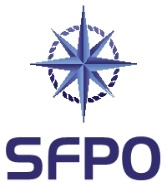 www.sfpo.se				Göteborg den 26 maj 2021				skanehavsvindpark@ramboll.seSynpunkter från SFPO i anledning av avgränsningssamråd inför ansökan om tillstånd att uppföra och driva vindkraftparken Skåne HavsvindparkSveriges Fiskares PO (SFPO) företräder cirka 250 fiskefartyg som är verksamma inom det demersala fisket. Våra medlemmar bedriver fiske på naturens och förvaltarens villkor. Vi har medlemmar längs hela den svenska kusten, från Strömstad till Kalix. SFPO står för ett långsiktigt hållbart fiske och våra medlemmar är bland de bästa när det handlar om skonsamhet, selektivitet och kvalité. SFPO tackar för möjligheten att få lämna synpunkter i rubricerat samråd.Vi vill också framföra ett tack för möjligheten att delta vid ”the Hazard Identification Workshop (HAZID) about navigational safety related to the Skåne Havsvindpark” som arrangerades den 28 april 2021. Vi finner det dock anmärkningsvärt att ni inte har framfört några önskemål om ett möte med de fiskerinäringar som bedriver verksamheter i det aktuella området. Vad som sades vid HAZID-mötet vidhålls i alla delar. SFPO har tidigare, i yttrande av den 21 januari 2021 i anledning av ansökan om tillstånd för borrning, lämnat synpunkter på den planerade Skåne Havsvindpark. Vi vidhåller de synpunkterna och anser således utifrån en samlad bedömning att området i fråga inte bör bli aktuellt för någon vindkraftpark. Tre anledningar till vår uppfattning är: 1) det förekommer torsk i vindkraftsområdet där framför allt det västra torskbeståndet leker; 2) området är ett uppväxtområde för torsk (mot bakgrund av den katastrofala torsksituationen i Östersjön är det oklokt att ta ett område som är viktigt för torsken i anspråk för en vindkraftspark samt att torsken i Östersjön behöver alla förutsättningar för att kunna återhämta sig); samt 3) en stor del av de blankålar som lekvandrar ut från Östersjön passar det aktuella området. Hur denna lekvandring påverkas av en vindkraftspark vet ingen med säkerhet. Ål är en art som likt torsken behöver alla förutsättningar för att kunna återhämta sig. I 7.5.2 i samrådsdokumentet omtalas möjliga effekter med avseende på fisk. Här saknas en beskrivning av effekterna av ett utplacerande av en mängd strömkablar på havsbottnen. SFPO ser fram emot att få del av miljökonsekvensutredningen, särskilt med avseende på de delar som rör: 1) torsk; 2) ål; och 3) Rügensill. Prioriteringen är korrekt gjord, det är för dessa tre arter en vindkraftpark utgör störst problem. En ytterligare aspekt som måste klargöras är hur fiske i området i framtiden ska kunna bedrivas. Vi noterar intentionen som uttrycks i 7.12.3 som något positivt – att samexistens mellan yrkesfiske och drift av vindparken eftersträvas om tillstånd medges. Mot bakgrund av uttalade skyddsbehov för tumlare förefaller det oss besynnerligt att i området överväga en vindkraftpark. SFPO anser att skadelidande yrkesfiskare, om parken blir verklighet, ska ersättas ekonomiskt för skadorna. I 7.12.1 omtalas värdet av fisket i området och det sägs att fisket efter sill och skarpsill är det ekonomiskt mest viktiga. Vanligen och i en normalsituation är torskfisket det mest ekonomiskt betydelsefulla, vilket också sägs längre ner i texten i samma stycke. Förevarande situation vad gäller torsken är synnerligen dålig och långt ifrån vad som är att anse som en normalsituation. SVERIGES FISKARES POPeter Ronelöv Olsson			Fredrik LindbergOrdförande				Ombudsman